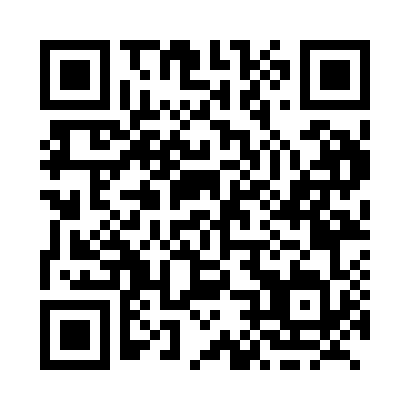 Prayer times for Gunn, Alberta, CanadaWed 1 May 2024 - Fri 31 May 2024High Latitude Method: Angle Based RulePrayer Calculation Method: Islamic Society of North AmericaAsar Calculation Method: HanafiPrayer times provided by https://www.salahtimes.comDateDayFajrSunriseDhuhrAsrMaghribIsha1Wed3:516:001:346:459:0911:192Thu3:485:581:346:469:1111:233Fri3:455:561:346:479:1311:244Sat3:445:541:346:489:1511:255Sun3:435:521:346:499:1711:266Mon3:425:501:346:509:1811:267Tue3:415:491:346:519:2011:278Wed3:415:471:346:529:2211:289Thu3:405:451:346:539:2411:2910Fri3:395:431:346:549:2511:3011Sat3:385:411:346:559:2711:3112Sun3:375:401:346:569:2911:3113Mon3:365:381:346:579:3011:3214Tue3:355:361:346:589:3211:3315Wed3:345:351:346:599:3411:3416Thu3:345:331:347:009:3511:3517Fri3:335:311:347:019:3711:3618Sat3:325:301:347:029:3911:3619Sun3:315:281:347:039:4011:3720Mon3:315:271:347:049:4211:3821Tue3:305:261:347:059:4311:3922Wed3:295:241:347:059:4511:4023Thu3:295:231:347:069:4611:4024Fri3:285:221:347:079:4811:4125Sat3:285:201:347:089:4911:4226Sun3:275:191:357:099:5111:4327Mon3:265:181:357:109:5211:4328Tue3:265:171:357:109:5311:4429Wed3:265:161:357:119:5511:4530Thu3:255:151:357:129:5611:4631Fri3:255:141:357:139:5711:46